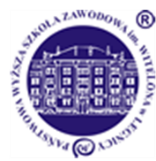 Wydział Nauk Społecznych i Humanistycznych KIERUNKOWY PROGRAM PRAKTYK ZAWODOWYCHKierunek: Bezpieczeństwo WewnętrzneStudia I stopnia – stacjonarne/niestacjonarne profil praktycznyCYKL KSZTAŁCENIA: 2019-2022I. Cel praktyki zawodowej:Celem praktyk zawodowych jest: nabycie przez studenta nowych lub pogłębienie posiadanych (nabytych podczas studiów) już umiejętności, wiedzy i zachowań społecznych, które są pożądane, potrzebne przy wykonywania zawodu.Cele szczegółowe praktyki zawodowej:pogłębienie i poszerzenie wiedzy i umiejętności zdobytych przez studenta w czasie studiów;nabycie nowych umiejętności poprzez praktyczne rozwiązywanie rzeczywistych zadań zawodowych;nabycie umiejętności i zachowań potrzebnych w środowisku pracy, w tym m.in. pracy w zespole, należytego stosunku do pracy i innych współuczestników, z którymi praca jest wykonywana;zapoznanie studentów z organizacją i funkcjonowaniem zakładu pracy oraz jego komórkami realizującymi zadania powiązane z kierunkiem i/lub specjalnością studiów;zapoznanie z procedurami, przepisami wewnętrznymi, obiegiem dokumentów lub procesami technologicznymi;zapoznanie z wyposażeniem technicznym i informatycznym zakładu pracy;poznanie środowiska zawodowego, zasad etyki zawodowej.II. Kierunkowe efekty uczenia się określone dla praktyki zawodowejPraktyka I roku studiów - student, który zaliczył praktykę zawodową w zakresie:Wiedzy - zna i rozumie w zaawansowanym stopniu:specyfikę pracy środowiska zawodowego w którym odbywa praktykę; procedury, przepisy, obieg dokumentów organizacji (komórki) w którym odbywa praktykę; Umiejętności - potrafi:wykonywać obowiązki na stanowisku typowym dla kierunku bezpieczeństwo wewnętrzne;rozwiązywać praktyczne zadania z zakresu zadań na stanowisku pracy na którym odbywa praktykę zawodową; współdziałać w zespole utrzymując właściwe relacje z pracownikami danej organizacji (komórki) w której odbywa praktykę zawodową; praktyczne wykorzystać doświadczenie zdobyte na stanowisku pracy, typowym dla kierunku bezpieczeństwo wewnętrzne.Kompetencji - jest gotów do:do przestrzegania wymaganych w organizacji zasad postępowania, w tym: prawnych, bezpieczeństwa, etycznych; utrzymania właściwych relacji w środowisku zawodowym.  Praktyka II roku studiów - student, który zaliczył praktykę zawodową w zakresie:Wiedzy - zna i rozumie w zaawansowanym stopniu:specyfikę pracy środowiska zawodowego w którym odbywa praktykę; procedury, przepisy, obieg dokumentów organizacji (komórki) w którym odbywa praktykę; zasady funkcjonowania wybranych działów zakładu (instytucji), w którym odbywa praktykę zawodową;Umiejętności - potrafi:wykonywać obowiązki na stanowisku typowym dla kierunku bezpieczeństwo wewnętrzne;przestrzegać zasad postępowania, gwarantujących właściwą jakość działań zawodowych oraz bezpieczeństwo w miejscu pracy; współdziałać w zespole utrzymując właściwe relacje z pracownikami danej organizacji (komórki) w której odbywa praktykę zawodową; w oparciu o kontakty z pracownikami przedsiębiorstwa (instytucji) podnosić swoje kompetencje zawodowe (praktyczne umiejętności oraz wiedzę);rozwiązać praktyczne zadania na stanowisku typowym dla kierunku bezpieczeństwo wewnętrzne.Kompetencji - jest gotów do:do przestrzegania wymaganych w organizacji zasad postępowania, w tym: prawnych, bezpieczeństwa, etycznych aktywnego zaangażowania w funkcjonowanie instytucji / zakładu; aktywnego uczestniczenia w pracy zespołowej niezależnie od spełnianej w grupie roli;utrzymania właściwych relacji w środowisku zawodowym. Praktyka III roku studiów - student, który zaliczył praktykę zawodową w zakresie:Wiedzy - zna i rozumie w zaawansowanym stopniu:specyfikę pracy środowiska zawodowego w którym odbywa praktykę; procedury, przepisy, obieg dokumentów organizacji (komórki) w którym odbywa praktykę; zasady funkcjonowania wybranych działów zakładu (instytucji), w którym odbywa praktykę zawodową;Umiejętności - potrafi:wykonywać obowiązki na stanowisku typowym dla kierunku bezpieczeństwo wewnętrzne;w oparciu o kontakty z pracownikami przedsiębiorstwa (instytucji) podnosić swoje kompetencje zawodowe (praktyczne umiejętności oraz wiedzę); przestrzegać zasad postępowania, gwarantujących właściwą jakość działań zawodowych oraz bezpieczeństwo w miejscu pracy; samodzielnie rozwiązywać zadania (problemy) na podstawie danych, informacji i obserwacji uzyskanych w środowisku pracy; przestrzegać wymaganych w organizacji zasad postępowania, w tym: prawnych, bezpieczeństwa, etycznych – dla zapewnienia odpowiedniej jakości pracy; komunikować się w środowisku zawodowym stosując różne techniki i z użyciem specjalistycznej terminologii;analizować i oceniać zjawiska społeczne specyficzne dla bezpieczeństwa wewnętrznego;Kompetencji - jest gotów do:współpracy w zespole, utrzymując właściwe relacje z pracownikami danej organizacji (komórki) aktywnego zaangażowania w funkcjonowanie instytucji / zakładu; aktywnego uczestniczenia w pracy zespołowej niezależnie od spełnianej w grupie roli;utrzymania właściwych relacji w środowisku zawodowym III.  Metody i sposoby weryfikacji efektów uczenia się dla praktyki zawodowejMetody weryfikacji efektów uczenia się: bezpośredni nadzór na pracami studenta (ocena wydana przez opiekuna praktyk zawodowych zakładowego), weryfikacja uzyskanych efektów uczenia się (ocena końcowa wydana przez opiekuna praktyk zawodowych uczelnianego).Zasady zaliczenia praktyki zawodowej:Student po odbyciu praktyki w ciągu tygodnia od dnia jej zakończenia praktyki składa komplet dokumentów:KARTA PRZEBIEGU PRAKTYKI ZAWODOWEJ; SPRAWOZDANIE Z PRAKTYKI.Opiekun praktyki zawodowej uczelniany sprawdza złożony komplet dokumentów, weryfikuje uzyskanie przez studenta zakładanych efektów uczenia się i wystawia ocenę końcową z praktyki zawodowej.Student nie może zaliczyć praktyki w wymaganym semestrze w sytuacji, gdy:nie otrzymał pozytywnej oceny z przebiegu praktyki wystawionej przez zakład pracy;w określonym terminie nie dostarczył wszystkich dokumentów niezbędnych do zaliczenia praktyki;został odwołany na wniosek zakładu pracy z praktyki z powodu złamania regulaminu pracy, zachowań niezgodnych z przepisami BHP lub naruszania przez niego dyscypliny pracy;zrezygnował z odbycia praktyki bez powiadomienia Uczelni.Student, który nie zaliczył praktyki może ubiegać się o jej powtórzenie na zasadach określonych w regulaminie studiów. Decyzję o terminie jej odbycia ustala Dziekan WNSiH.IV.  Wymiar praktyki zawodowej z podziałem na semestryPraktyki zawodowe stanowią integralną część procesu kształcenia i są obowiązkowe. Wymiar praktyki zawodowej wynosi 6 miesięcy i realizowany jest w poszczególnych semestrach:- II semestr – 320 godzin;- IV semestr – 320 godzin;- V semestr – 320 godzin.Łączny wymiar godzin praktyki wynosi 960 godzin.Jedna godzina dydaktyczna praktyki zawodowej odpowiada 45 minutom.Dzienny wymiar czasu trwania praktyki zawodowej nie może przekroczyć:8 godzin zegarowych;7 godzin zegarowych dla osób z orzeczonym stopniem niepełnosprawności umiarkowanym lub znacznym.Łączna liczba punktów ECTS przyporządkowana praktykom zawodowym dla kierunku studiów wynosi - 39 punkty ECTS.V. Harmonogram realizacji praktyk zawodowych Terminy realizacji praktyk w danym roku akademickim ustala Dziekan WNSiH dla kierunku Bezpieczeństwo wewnętrzne. Praktyka musi być zrealizowana i zaliczona przed końcem semestru, w którym zgodnie z programem studiów przewidziano jej wykonanie.Student, który w uzasadnionych przypadkach nie może zrealizować praktyki w wyznaczonym terminie składa do Dziekan WNSiH wniosek o przesunięcie terminu jej realizacji wraz z uzasadnieniem. Odbywanie praktyki w innym terminie nie może kolidować z zajęciami dydaktycznymi. W przypadku studentów ze szczególnymi potrzebami, w tym studentów z niepełnosprawnościami student może na każdym etapie praktyki zawodowej otrzymać wsparcie od z Biura Osób Wsparcia z Niepełnosprawnościami, Sekcji ds. Praktyk Zawodowych oraz Uczelnianego opiekuna praktyk zawodowych.VI. Wykaz zakładów pracy, których zakres działania odpowiada sylwetce absolwenta kierunku studiów Bezpieczeństwo Wewnętrzne:Praktyka zawodowa na I, II roku studiów może odbywać się w niżej wymienionych instytucjach (zakładach, jednostkach, urzędach, służbach):Sądy Powszechne i Administracyjne;Państwowa Straż Pożarna;Wojsko Polskie;Policja; Straż Graniczna;Służba Ochrony Kolei;Agencja Bezpieczeństwa Wewnętrznego;Centralne Biuro Antykorupcyjne;Służba Więzienna;Służba Celno – Skarbowa;Żandarmeria Wojskowa;Straż Miejska lub Gminna; Specjalistyczne uzbrojone formacje ochronne;Komponentach Systemu Zarządzania Kryzysowego;Służbach Systemu Ratowniczo - Gaśniczego;Urzędy administracji państwowej i samorządowej oraz podmioty publiczne bądź prywatne gwarantujące realizację Programu praktyk dla kierunku Bezpieczeństwo Wewnętrzne.Praktyka zawodowa na III roku odbywa się w instytucjach (zakładach, jednostkach, urzędach, służbach) zgodnie z wybraną przez studenta specjalnością.VII. Obowiązki studenta podczas realizacji praktyki zawodowej:Etap przygotowywania praktyki zawodowejUdział w szkoleniu przed praktyką zawodową oraz do zapoznanie się Z UCZELNIANYM REGULAMINEM PRAKTYK ZAWODOWYCH oraz KIERUNKOWYM PROGRAMEM PRAKTYK ZAWODOWYCH. Wybór miejsca praktyki z listy przygotowanej przez uczelnię lub samodzielne wybranie miejsca praktyki w zakładzie pracy z wykazu umieszczonego w punkcie VI.Pobieranie ze strony internetowej Uczelni KARTY ZGŁOSZENIA PRAKTYKI ZAWODOWEJ w której wskazuje zakład pracy, termin odbycia praktyki zawodowej oraz dane zakładowego opiekuna praktyk.Wypełnioną KARTĘ ZGŁOSZENIA PRAKTYKI ZAWODOWEJ, jest zobowiązany przedłożyć do podpisu w zakładzie pracy, w którym ma być zrealizowana praktyka zawodowa.Po uzyskaniu zgodny na odbycie praktyki, w terminie na miesiąc przed rozpoczęciem praktyki zawodowej, przesyła do Opiekuna Uczelnianego praktyki zawodowej drogą elektroniczną: skan KARTY ZGŁOSZENIA PRAKTYKI ZAWODOWEJ wraz z UBEZPIECZENIEM NWW  (na czas trwania praktyki, gdy student nie jest ubezpieczony w Uczelni) - celem uzyskania akceptacji. Wysłane skany dokumentów powinny być czytelne i formacie „pdf”.Jeżeli KARTY ZGŁOSZENIA PRAKTYKI ZAWODOWEJ zostanie pozytywnie rozpatrzona, Uczelniany opiekun praktyk zawodowych wysyła informację drogą elektroniczną do Sekcji Praktyk Zawodowych oraz studenta. W przypadku negatywnego rozpatrzenia KARTY ZGŁOSZENIA PRAKTYKI ZAWODOWEJ, opiekun praktyki zawodowej wysyła informację drogą elektroniczną do studenta.Pracownik Sekcji ds. Praktyk Zawodowych przygotowuje UMOWĘ O PRAKTYKĘ ZAWODOWĄ lub SKIEROWANIE NA PRAKTYKĘ ZAWODOWĄ i wysyła do wskazanego przez studenta zakładu pracy.W przypadku, braku znalezienia właściwego zakładu pracy do odbycia praktyki zawodowej, zgłoszenie do Sekcji ds. Praktyk Zawodowych powyższego faktu, najpóźniej na miesiąc przed planowanym terminem rozpoczęcia praktyk zawodowych. W tej sytuacji miejsce praktyki zawodowej określi Uczelnia w uzgodnieniu z zakładem pracy. Po powianiu o miejscu praktyki zawodowej przez Sekcję ds. Praktyki Zawodowej, jest zobowiązany wypełnić KARTĘ ZŁOSZENIA PRAKTYKI i przesłać do Opiekuna Uczelnianego drogą elektroniczną wraz z UBEZPIECZENIEM NWW - (gdy student nie jest ubezpieczony w Uczelni). Wysłane skany dokumentów powinny być czytelne i formacie pdf.Etap realizacji praktyki zawodowejStawienie się w miejscu praktyki w wyznaczonym terminie i uczestniczenie w obowiązkowych szkoleniach (w tym szkolenie BHP).  Przestrzeganie przepisów BHP oraz regulaminów obowiązujących w zakładzie pracy.W sytuacjach, w których wymaga tego charakter praktyki noszenie odzieży i obuwia ochronnego (lub/i innych elementów zabezpieczających przed urazami) oraz identyfikatora.Uzgadnianie z zakładowym opiekunem praktyki szczegóły organizacyjne realizacji praktyki zawodowej.Obowiązkowa obecność na praktyce zawodowej. Zgłoszenie i usprawiedliwienie każdej nieobecności na praktyce zawodowej zakładowemu opiekunowi praktyk a w przypadku nieobecności powyżej 3 dni zgłoszenie również w Sekcji ds. Praktyk Zawodowych.Odpracowanie niezrealizowanych godziny praktyki zawodowej w terminie określonym przez zakład pracy.Czynny udział w praktyce, sumiennie wykonywanie zadań zleconych przez zakładowego opiekuna praktyk zawodowych i przestrzeganie przepisów oraz zasad obowiązujących w instytucji.Dokumentowanie przebiegu praktyki zgodnie z zasadami określonymi 
w regulaminie praktyk zawodowych PWSZ im. Witelona w Legnicy.Przestrzeganie zasad ochrony danych osobowych i informacji niejawnych oraz bezpieczeństwa teleinformatycznego.Czynny udział w praktyce, sumienne wykonywanie zadań zleconych przez zakładowego opiekuna praktyk, przestrzeganie przepisów oraz zasad obowiązujących w zakładzie pracy.Obecność w dniach i godzinach określonych terminem realizacji praktyki zawodowej.Zapoznanie się ze specyfiką placówki i jej funkcjonowaniem w aspekcie formalnoprawny                                          i merytorycznym.Wchodzenie w role zawodowe w organizacjach tworzących potencjalny teren aktywności zawodowej absolwenta studiów.Nabywanie wiedzy o warsztacie pracy na określonych stanowiskach, poprzez: ćwiczenie umiejętności dokonywania trafnych obserwacji, opanowywanie umiejętności przygotowywania materiałów do pracy, ćwiczenie umiejętności korzystania z dostępnych źródeł informacji i narzędzi, wykonywanie takich samych zadań, jakie wykonują osoby zatrudnione w danym miejscu.Zdobycie praktycznych umiejętności związanych z zagadnieniem bezpieczeństwa wewnętrznego:obserwacja wdrażania procedur, dotyczących ochrony ładu prawnego oraz spokoju i porządku publicznego;pomoc w tworzeniu oraz redagowaniu planów i dokumentów wewnętrznych;aktywne uczestnictwo podczas kierowania działaniami w trakcie ćwiczeń poszczególnych służb.Poszerzenie wiedzy o własnych możliwościach, silnych i słabych stronach, a w związku z tym i szansach na rynku pracy.Dokonywanie szczegółowej analizy typowych problemów z obszaru działania danej placówki (np. organizacyjnego, prewencyjnego, itp.).Aktywny udział w bieżących, ważnych z punktu widzenia funkcjonowania placówki, wydarzeniach, w szczególności takich jak kursy, szkolenia, konferencje, narady.Poznanie struktury organizacyjnej danej jednostki, systemu kontroli i nadzoru.Zapoznanie z aktami prawnymi dotyczącymi podstaw prawnych funkcjonowania danej jednostki.Zapoznanie z przepisami dotyczącymi zadań i kompetencji osób funkcyjnych w danej jednostce.Asystowanie pracownikom jednostki w ich czynnościach zawodowych.Samodzielne wykonywanie określonych czynności.Sumienne wykonywanie powierzanych obowiązków z wysokim poziomem kultury osobistej.Zapoznanie się z procesem naboru pracowników do zakładu pracy.Etap po realizacji praktyki zawodowejSporządzenie dokumentacji z praktyki zawodowej:KARTY PRZEBIEGU PRAKTYKI ZAWODOWEJ;SPRAWOZDANIE Z PRAKTYKI.  i w sposób określony przez Uczelnianego opiekuna praktyki, złożenie dokumentów w ciągu tygodnia od dnia zakończenia praktyki zawodowej. 2) Przekazanie opiekunowi praktyk zawodowych uczelnianemu wypełnionych ankiet przez studenta i opiekuna praktyk zawodowych zakładowegoVIII. Zasady zaliczania praktyki w ramach pracy zarobkowej lub innych form aktywnościDziekan może zaliczyć studentowi jako praktykę wykonywaną przez niego pracę zarobkową lub inne formy aktywności, jeżeli wykonywane czynności umożliwiają osiągnięcie efektów uczenia się przypisanych do modułu praktyka zawodowa. W tym celu student składa stosowne podanie do Dziekana WNSiH - WNIOSEK O ZALICZENIE PRAKTYKI ZAWODOWEJ DLA STUDENTÓW AKTYWNYCH ZAWODOWO ZAWODOWYCH wraz z zakresem obowiązków potwierdzonym przez podmiot, w którym realizowane były obowiązki w terminie:dla praktyk odbywających się w semestrze zimowym – do 31 października,dla praktyk odbywających się w semestrze letnim – do 31 marca.Dziekan WNSiH w ciągu dwóch tygodni od terminów wskazanych powyżej rozpatruje złożone podania o zaliczeniu praktyki, częściowym zaliczeniu praktyki lub jej niezaliczeniu. O decyzji Dziekana student zostanie powiadomiony poprzez e-dziekanat. W przypadku negatywnego rozpatrzenia podania lub częściowego zaliczenia praktyki, student jest zobowiązany do złożenia KARTY ZGŁOSZENIA PRAKTYKI ZAWODOWEJ.